Formularz – opis punktu POI w aplikacji (POI - miejsce zaplanowane na spacerze, którego nie ma w aplikacji)Formularz – opis punktu POI w aplikacji (POI - miejsce zaplanowane na spacerze, którego nie ma w aplikacji)NazwaMaksymalnie 50 znaków.Pensjonat i restauracja HubertówkaOpis miejsca/obiektuMaksymalnie 400 znaków.„Hubertówka” znajduje się w Nowym Zamku 8B, nieopodal rezerwatu ornitologicznego „Stawy Milickie”. Restauracja od wielu lat serwuje kuchnię myśliwską, wegetariańską oraz potrawy z lokalnych ryb. Każdego dnia w „Hubertówce” przyrządzane są potrawy, które opierają się w 90% na produktach wytworzonych lokalnie. Obiekt ten jest także pensjonatem i oferuje 7 komfortowych pokoi. Rodzaj kategoriiDo jakiej kategorii można przypisać punkt POI np. obiekt turystyczny, obiekt przyrodniczy, restauracja, hotel, łowisko, dla aktywnych, dla rodzin z dziećmi, miejsce dostępne publicznie itp.restauracja Współrzędne geograficzneMożna pobrać z Google Maps51.564247,17.358815Zdjęcie miejsca/obiektuZdjęcie stanowi okładkę propozycji, która wyświetla się po wejściu w punkt POI na aplikacji. Format: JPG. Min. rozmiar 1440x960. Maksymalnie 500KB.Wklej zdjęcie poglądowe oraz link do pobrania zdjęcia w lepszej jakości.https://zapodaj.net/af15cc986b6ac.jpg.html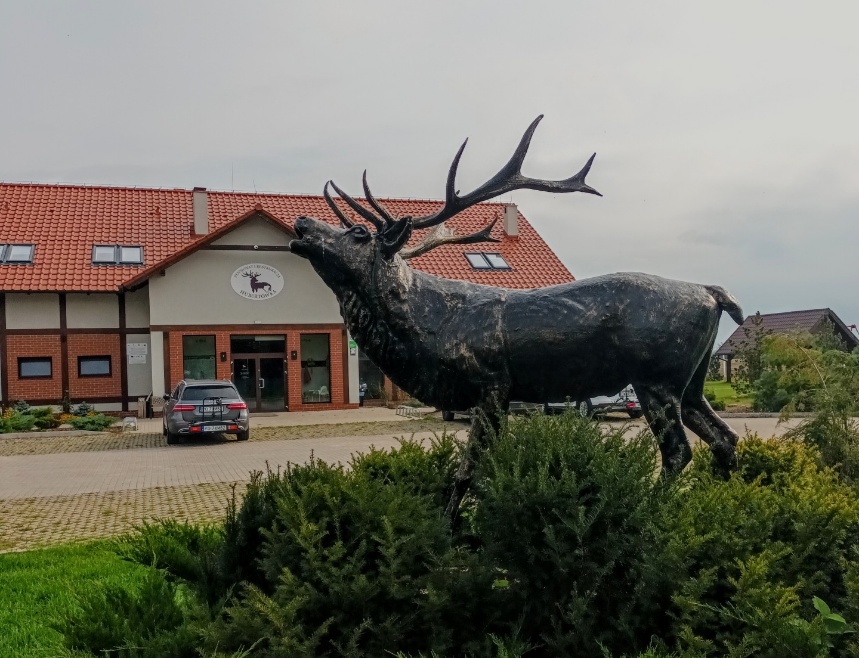 Godziny otwarcia miejsca/obiektuWpisz godziny lub nie dotyczyponiedziałek: 12-20wtorek: 12-20środa: 12-20czwartek: 12-20piątek: 12-20sobota: 12-21niedziela: 12-21Udogodnienia przy miejscu/obiekcie – jeśli dotyczyMaksymalnie 150 znaków.Np. dostępny dla osób 
z niepełnosprawnością, miejsce przyjazne dla zwierząt, WiFi, bezpłatny parking, plac zabaw.dostępne dla osób z niepełnosprawnością, odpowiednie dla dzieci, bezpłatne WiFiDane adresoweDane adresoweUlica z numeremNowy Zamek 8bKod pocztowy56-300MiejscowośćMiliczGminagmina MiliczDane kontaktoweDane kontaktoweE-mail kontaktowyhubertowka@onet.pl Telefon kontaktowy501707354Strona internetowahttps://hubertowka.net/ 